Decision/action requested:	 Approval at meeting opening Venue 	Sophia Antipolis – ETSI Main Building, Room IRISG02ABStart	21 Jan 2:00pm		End	22 Jan 5:30 pmMeeting Invitation: MTS(12)58_002 
Remote participation URL: https://www2.gotomeeting.com/join/274170242 (see details in annex 1)Registration URL (& access to documents): http://webapp.etsi.org/MeetingCalendar/MeetingDetails.asp?mid=13803Day 1: Monday(afternoon)OpeningIntroduction & welcome, Local arrangements, IPR call [Schulz, Hogrefe, Chaulot-Talmon]Call for IPRs (clause 4.1 of the ETSI IPR Policy, Annex 6 of the Rules of Procedure): "The attention of the members of this Technical Body is drawn to the fact that ETSI Members shall use reasonable endeavours to inform ETSI of Essential IPRs in a timely fashion. This covers the obligation to notify its own IPRs but also other companies’ IPRs.The members take note that they are hereby invited:-to investigate in their company whether their company does own IPRs which are, or are likely to become essential in respect of the work of the Technical Body,-to notify to the Chairman or to the ETSI Director-General all potential IPRs that their company may own, by means of
	the IPR Information Statement and the Licensing Declaration forms that they can obtain from the secretariat"Members are encouraged to make general IPR undertakings/declarations that they will make licenses available for all their IPRs under FRAND terms and conditions related to a specific standardization area and then, as soon as feasible, provide (or refine) detailed disclosures.Approval of agenda, allocation of contributions to Agenda Items [Chaulot-Talmon]Topics: review agenda content, allocation of contribution to agenda items, agenda items time scheduling.Action List status [Chaulot-Talmon]Related Contributions: “MTS#57 meeting report”Work Programme status [Chaulot-Talmon]Topics: status of work programme, review/update WI schedules (need rapporteur feedback), progress since previous meeting (publications, AbC…), review of meeting goals (expected final drafts for approval).Related Contributions:Presentation of incoming Liaisons & follow-up decisionsTopics: discussion of incoming liaisons (if any) and decision on potential responses & follow-up actions.
Related Contributions:Reports from GA, Board, & OCG Meetings [Schulz]Topics: feedback on decisions and information relevant for the work of MTS.Election and appointments (of officials) [Chaulot-Talmon]Topics: Renewal of (vice) Chair mandates in Jan 2013MTS(13)58_006  "Stephan Schulz’s candidature for the chairmanship of TC MTS"MTS(13)58_007  "Dieter Hogrefe's candidature for the vice chairmanship of TC MTS"MTS(13)58_008  "Dirk Tepelmann’s candidature for the Vice-chairmanship of TC MTS"Security Security SIG [Rennoch]Topics: report on interim meetingsStatus report on active WIs [Takanen, Cadzow]Topics: terminology, security design, etc….(TR 101 582) DTR/MTS-101582 SecTestCase "Security Case Studies"  - [Takanen] 
Pre-meeting Status=TB adoption of WI since 2012-01-20 - next=Start of work (by 2012-01-20) late! - TB App by 2013-09-30(TS 101 583) DTS/MTS-101583 SecTest_Terms "Security Testing Terminology"  - [Takanen] 
Pre-meeting Status=TB adoption of WI since 2012-01-20 - next=Early draft (by 2012-01-25) late! - TB App by 2013-06-15(EG 201 581) DEG/MTS-201581 SecDesGuideVV "Security design guide (+ V&V)"  - [Cadzow] 
Pre-meeting Status=Early draft since 2012-03-12 - next=Stable draft (by 2013-01-21)  - TB App by 2013-05-15Day 2: Tuesday morningTTCN-3Status of TTCN-3 base standards & extensions work - [Rethy]Topics: status of drafts, status of STF team, workplan,…Related Contributions:Related WIs: TTCN-3 Release 4.5.1 final drafts to be approved:(ES 201 873-1) RES/MTS-201873-1 T3ed451 cor "TTCN-3 Edition 4.5.1: Core Language"  - [Schieferdecker] 
Pre-meeting Status=Stable draft since 2012-12-21 - next=Final draft for approval (by 2012-12-31) late! - TB App by 2013-01-31(ES 201 873-4) RES/MTS-201873-4 T3 ed451 OS "TTCN-3 Edition 4.5.1: OS"  - [Grabowski] 
Pre-meeting Status=TB adoption of WI since 2011-10-26 - next=Early draft (by 2012-06-30) late! - TB App by 2013-01-31(ES 201 873-5) RES/MTS-201873-5 T3ed451 TRI "TTCN-3 Edition 4.5.1: TRI"  - [Schieferdecker] 
Pre-meeting Status=Final draft for approval since 2012-12-31 - next=TB approval (by 2013-01-31)  - TB App by 2013-01-31(ES 201 873-6) RES/MTS-201873-6 T3ed451 TCI "TTCN-3 Edition 4.5.1: TCI"  - [Schieferdecker] 
Pre-meeting Status=Final draft for approval since 2012-12-31 - next=TB approval (by 2013-01-31)  - TB App by 2013-01-31(ES 201 873-7) RES/MTS-201873-7 T3ed451ASN1 "TTCN-3 Edition 4.5.1: the use of ASN.1"  - [Réthy] 
Pre-meeting Status=Final draft for approval since 2012-12-21 - next=TB approval (by 2013-03-21)  - TB App by 2013-03-21(ES 201 873-8) RES/MTS-201873-8 T3ed451IDL "TTCN-3 Edition 4.5.1: IDL"  - [Réthy] 
Pre-meeting Status=Final draft for approval since 2012-12-21 - next=TB approval (by 2013-03-21)  - TB App by 2013-03-21(ES 201 873-9) RES/MTS-201873-9 T3ed451XML "TTCN-3 Edition 4.5.1: the Use of XML"  - [Réthy] 
Pre-meeting Status=Final draft for approval since 2012-12-21 - next=TB approval (by 2013-01-31)  - TB App by 2013-01-31(ES 201 873-10) RES/MTS-201873-10 T3ed451DOC "TTCN-3 Edition 4.5.1: T3Doc"  - [Réthy] 
Pre-meeting Status=Final draft for approval since 2012-12-21 - next=TB approval (by 2013-01-31)  - TB App by 2013-01-31
(ES 202 781) RES/MTS-112ed121 T3Ext_Conf "TTCN-3 ext: Configuration & Deployment support"  - [Grabowski] 
Pre-meeting Status=Stable draft since 2012-12-21 - next=Final draft for approval (by 2012-12-31) late! - TB App by 2013-01-31(ES 202 782) RES/MTS-113ed121 T3Ext_Perf "TTCN-3 extension: Performance and RT Testing"  - [Grabowski] 
Pre-meeting Status=Start of work since 2009-10-31 - next=Final draft for approval (by 2012-12-31) late! - TB App by 2013-01-31(ES 202 784) RES/MTS-123ed131 T3Ext_AdvP "TTCN-3 extension: Advanced Parameterization"  - [Réthy] 
Pre-meeting Status=Final draft for approval since 2012-12-21 - next=Start of pre-processing (by 2013-01-15) late! - TB App by 2013-01-31(ES 202 785) RES/MTS-124ed131 T3Ext_Behav "TTCN-3 extension: Behaviour Types"  - [Réthy] 
Pre-meeting Status=Start of pre-processing since 2012-01-14 - next=End of pre-processing (by 2013-01-21)  - TB App by 2013-01-31(ES 202 786) RES/MTS-137ed121 T3ExtCntSig "TTCN-3 extension: Continuous Signal support"  - [Grabowski] 
Pre-meeting Status=TB adoption of WI since 2011-10-04 - next=Stable draft (by 2012-10-31) late! - TB App by 2013-01-31(ES 202 789) RES/MTS-138ed121 T3ExtExtTRI "TTCN-3 extension: Extended TRI"  - [Schieferdecker] 
Pre-meeting Status=Start of pre-processing since 2012-01-15 - next=End of pre-processing (by 2013-01-21)  - TB App by 2013-01-31TTCN-3 Conformance testing (STF XC) [Tepelmann]Topics: status of drafts, status of STF team, workplan,…Related Contributions:Related WIs: (TS 102 950-1) RTS/MTS-102950-1ed131 T3Conf "TTCN-3 tool conformance: ICS"  - [Tepelmann] 
Pre-meeting Status=TB adoption of WI since 2012-05-16 - next=Start of work (by 2012-05-16) late! - TB App by 2013-05-31(TS 102 950-2) RTS/MTS-102950-2ed131 T3Conf "TTCN-3 tool conformance: TSS & TPs"  - [Tepelmann] 
Pre-meeting Status=TB adoption of WI since 2012-05-16 - next=Start of work (by 2012-05-16) late! - TB App by 2013-05-31(TS 102 950-3) RTS/MTS-102950-3ed131 T3Conf "TTCN-3 tool conformance: ATS & IXIT"  - [Tepelmann] 
Pre-meeting Status=TB adoption of WI since 2012-05-16 - next=Start of work (by 2012-05-16) late! - TB App by 2013-07-19Miscellaneous TTCN-3Related Contributions:  MTS(13)58_021-NWI-"Data Fuzzing with TTCN-3"-Testing TechnologiesMTS(13)58_021a1--"TTCN-3 Ext: Data Fuzzing with TTCN-3"-Testing TechnologiesTTCN-3.org web site progress [Tepelmann, Almagia]Topics: : status of TTCN-3.org project, draft web template presentation, discussion/approval of the maintenance process (TET).Status of ITU synchronization [Hogrefe/Vreck]Future STFs PlanningTopics: Discussion on future STF proposals for the 2013 FWP 1st allocation, new STF funding criteria, new ToRs structure…Related Contributions:  MTS(13)58_003r1--"ToR STF XG TTCN-3 Evolution 2013 - RC comments included"-Telefon AB LM EricssonMTS(13)58_023-"Scope and structure of the new STF on the Test Description Language (TDL)"-Siemens AGDay 2: Tuesday AfternoonModel Based TestingMBT standards [Schulz]Topics: Report of MBTUC 2012 Planning of workCollection of extension or refinement proposals to MBT ES 202 951Related WIs: (ES 202 951) RES/MTS-128ed121 MBTmodConce "MBT Rqmts for Modeling Notations"  - [Schulz] 
Pre-meeting Status=TB adoption of WI since 2011-10-05 - next=Early draft (by 2012-05-15) late! - TB App by 2013-01-03(?) DTR/MTS-141 MBT_CaseStudies "MBT Case Studies in ETSI"  - [Schulz] 
Pre-meeting Status=Final draft for approval since 2012-12-19 - next=TB approval (by 2012-12-19) late! - TB App by 2012-12-19(EG 203 130) DEG/MTS-142 MBT_methodology "MBT methodology"  - [Schulz] 
Pre-meeting Status=Final draft for approval since 2013-01-10 - next=Start of pre-processing (by 2013-01-15) late! - TB App by 2012-12-20Related Contributions:MTS(13)58_004r1-Draft-"MTS MBT case studies"-Institut für Informatik
Remote consensus on going, end on 16th Jan.MTS(13)58_005-Draft-"Methodology for standardized test specification development MBT methodology"-Institut für InformatikMTS(13)58_005r1-Draft-"Methodology for standardized test specification development MBT methodology"-Institut für InformatikTest Description Language [Ulrich]Topics: Review of Test Description Language draft,Related Work Items: (ES 203 119) DES/MTS-140_TDL "Test Description Language"  - [Ulrich] 
Pre-meeting Status=TB adoption of WI since 2011-10-05 - next=Early draft (by 2013-03-30)  - TB App by 2013-11-30Related Contributions:MTS(13)58_024--"Ericsson's input for the TDL STF"-Telefon AB LM EricssonDesign of TDL (STF XF)ExTRA (Extensible notation for expressing Test Purposes, Requirements and Assertions) [Randall, Wiles]Topics: status of active draftRelated Work Items:(ES 202 553) RES/MTS-202553ed211_ExTRA "ExTRA"  - [Randall] 
Pre-meeting Status=Early draft since 2012-05-15 - next=Stable draft (by 2012-12-04) late! - TB App by 2013-03-25Related Contributions Other ongoing workWGS (Writing Good Standards)  [Wiles, Randall]Related Contributions MTS(13)58_022--"Writing Good Standards"-ETSIUCAAT [Chaulot-Talmon]Topics: Status of UCAAT 2013, (User Conference on Advance Automated Testing 2013).Maintenance of the ipt.etsi.org website [Wiles]
Topics: Status of the IPT website and future maintenanceMeeting wrap upApprovals (review & confirmation) [All]Topics: recapitulation of New WIs, final drafts, LS out approved during the meeting, presentation of remaining ones to be approved, announcement expected revisions to be approved by remote consensus after the meeting.Related Contributions:LS OUTSTF ReportsFinal draftsMTS(13)58_010-Draft-"TTCN-3 Part-10 for TB MTS approval"-STF 446MTS(13)58_011-Draft-"TTCN-3 extension: Extended TRI for TB MTS approval"-STF 446MTS(13)58_012 (not avail)-Draft-"TTCN-3 Edition 4.5.1: Core Language for TB MTS approval"-STF 446MTS(13)58_013-Draft-"TTCN-3 Part-7 for TB MTS approval"-STF446MTS(13)58_014-Draft-"TTCN-3 Part-5 for TB MTS approval"-STF446MTS(13)58_015r1-Draft-"TTCN-3 Part-6 for TB MTS approval"-Fraunhofer FOKUSMTS(13)58_016-Draft-"TTCN-3 Part-8 for TB MTS approval"-STF446MTS(13)58_017-Draft-"TTCN-3 Part-9 for TB MTS approval"-STF 446MTS(13)58_018r1-Draft-"TTCN-3 Part-1 for TB MTS approval"-Fraunhofer FOKUSMTS(13)58_019-Draft-"TTCN-3 Ext: Behaviour Types for TB MTS approval"-STF 446MTS(13)58_020-Draft-"TTCN-3 Ext: Advanced parameterization for TB MTS approval"-STF 446New WIsStopped WIsActions listTopics: review of actions list & draft meeting minutes Related Contributions:Ongoing Action Items and Action Items updated during the meeting:Calendar of future meetings & EventsMeeting ClosureANNEX 1: joining the meeting remotely:The easiest way to join the meeting is to follow these instructions:1- Follow the meeting URL: https://www2.gotomeeting.com/join/274170242Once connected to the web interface check the "Audio" section of the application interface and choose an audio option: “Telephone” or “Mic & Speaker” (VoIP).VoIP is free and provides a variable audio quality (from acceptable to excellent).“Telephone” is not free (but cheap), and provides a stable good audio quality.2- AUDIO2.1 - using “Mic & Speaker” (VoIP)To preserve a good audio quality for other listeners, it is strongly recommented that remote VoIP participants use a headset rather than their PC microphone & Loudspeaker: PC mic often transmit background noise, echo and keystroke noise to other users…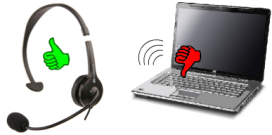 2.2- using a telephoneDial in using one of the numbers in the list below (depending on your country)-enter the meeting ID (last 9 digits of the meeting URL above, also shown in the Web application)-enter your individual Audio PIN (see "Audio" section of the web application)During the call, you can use the following in-band commands:*6 	Mute/ un-mute the participant’s line.*4 	Provides a menu of available conference commands.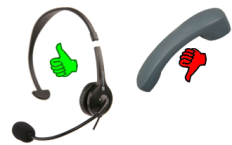 Headphones are preferable to handset, since they are more comfortable for the user and don’t transmit background, echo, and keystroke noise to other listeners…
Please avoid using the handsfree function of your phone (except if your phone has excellent audio-conference features).Australia: +61 2 6108 4655Austria: +43 (0) 7 2088 1403Belgium: +32 (0) 28 08 4294Canada: +1 (416) 800-9295Denmark: +45 (0) 69 91 88 65Finland: +358 (0) 942 41 5781France: +33 (0) 182 880 459Germany: +49 (0) 811 8899 6901Ireland: +353 (0) 14 845 979Italy: +39 0 699 36 98 81Netherlands: +31 (0) 208 080 382New Zealand: +64 (0) 4 974 7214Norway: +47 21 03 58 99Spain: +34 931 81 6669Sweden: +46 (0) 852 503 499Switzerland: +41 (0) 435 0167 09United Kingdom: +44 (0) 207 151 1857United States: +1 (619) 550-0006Title*:MTS#58 Draft AgendaMTS#58 Draft AgendaMTS#58 Draft Agendafrom Source*:ETSIETSIETSIContact:Emmanuelle Chaulot-Talmon Emmanuelle Chaulot-Talmon Emmanuelle Chaulot-Talmon input for Committee*:MTSMTSMTSContribution For*:DecisionXDiscussionInformationSubmission date*:2012-11-282012-11-282012-11-28Meeting & Allocation:MTS#58MTS#58MTS#58MTS(12)AI034 NEEDS-ACTION
COMPLETEDGYORGY and ANDRUSNominate a representative from their company to participate to the TET group.MTS(12)AI035 NEEDS-ACTIONCOMPLETEDDIETERDraft an LS to ITU-T SG17 containing the TTCN-3 approved drafts (base standards AND extensions) and explaining the preferred ITU numbering scheme for the TTCN-3 extensions (by end of MTS#58).MTS(12)AI036 NEEDS-ACTIONGyorgyDraft ToRs for the 2013 FWP budget request: 1 single request that will combine together “TTCN-3 Language evolution and maintenance” and “TTCN-3 Language Conformance Test Suites”.MTS(12)AI037 NEEDS-ACTIONCOMPLETEDJensupload the MBT “Case Study” draft as a draft file in the “Latest Draft” area of the MTS portal pages.MTS(12)AI038 NEEDS-ACTIONAndresissue an early draft of DES/MTS-140_TDL Test Description Language by mid-October.MTS(12)AI030NEEDS-ACTIONStephan SchulzFollow-up with ISPRAS on turning document MTS(12)000012 into an ETSI Technical Report.If Nikolai Pakulin is willing to take rapporteurship then he should prepare a NWI proposal contribution corresponding to the text in MTS(12)000012.MTS(12)AI027NEEDS-ACTION TTCN-3 Editorial Team (TET)Update the TTCN-3 public test suites page by adding Link to the IPT library (http://www.ipt.etsi.org/iptlib/)MTS(12)AI020IN-PROCESS TTCN-3 Editorial Team (TET)Provide a more dominant place (on TTCN-3 web pages) to give more visibility to the TTCN-3 conformance test suites and allow download of all versions.
EventDateVenue - [host]StatusUCAAT  201325-27 Sept Paris (France)confirmed2013201320132013MTS#5821-22 Jan 2013Sophia Antipolis (France)confirmedMTS#59May 2013Helsinki (Finland)tbcMTS#60Sept 2013Germanytbc